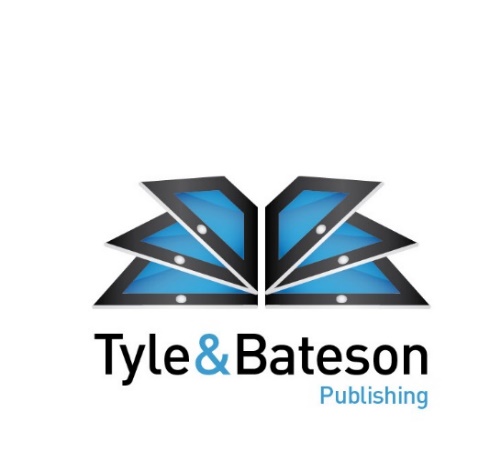 Registration Form  The Writer’s First Aid KitFast track your self-editing skills!A Tyle & Bateson Writers’ Professional DevelopmentWorkshopDate:			Saturday 28 April 2018Time: 			9.30am – 3.00pmLocation: 		Mitchelton Municipal Library			37 Heliopolis Parade 			Mitchelton 4053Registration Closes: 20 April 2018Name:Email:Phone:Registration Fee: Full $180 or Discounted/Concessions $150 (Circle)  Provide details of eligible membership for discount:(Eligible if a member of a state writers centre, ASA, SCBWI, CBC, Booklinks) Please circleDietary requirements for morning tea:  vegetarian:  vegan:  gluten free:  other (specify).  Please circlePlease pay by Direct Bank Transfer by 20 April 2018:Reference: Workshop1Account Name: Tyle BatesonNational Bank BSB 084-423, A/c No. 39-723-9721Reference with your surname or we won’t know you’ve paidEmail form to leonie@tylebateson.com.au Contact: Leonie Tyle 0419 333 449 or Catherine Bateson catherine@tylebateson.com.auParticipants are offered a 15% discount for manuscript assessments submitted within 6 months after the workshop